Cartelería y Numeración de Calles Mes: Mayo – Año: 2021El personal del taller de cartelería, señalización y numeración de las calles de los barrios de mercedes han realizado los siguientes trabajoNumeración completa de calles de barrio:Barrio La Franja: comprendido entre las calles 26, 61, 26 bis y 57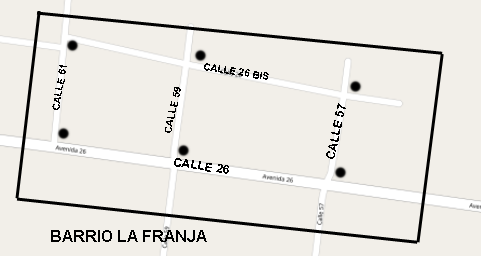 Fotos: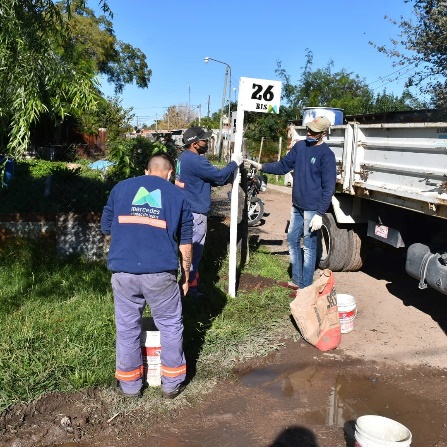 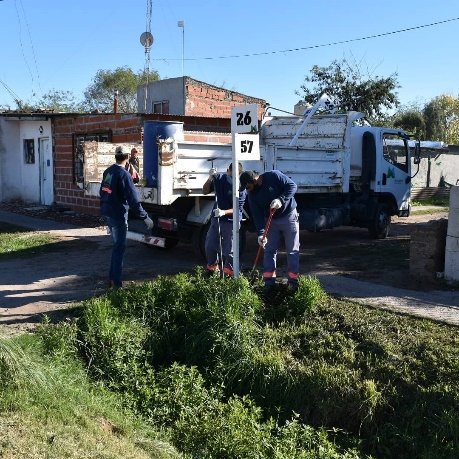 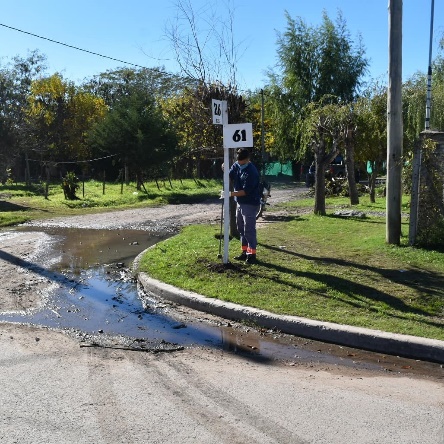 